سخنرانی علمیسخنرانی علمی آقای دکتر علی مرادی ( عضو هئیت علمی دانشگاه ایالتی کالیفرنیا)انجمن علمی مهندسی مکانیک دانشگاه محقق اردبیلی با همکاری انجمن انرژی ایران( شاخه استان اردبیل)، انجمن علمی علوم و مهندسی منابع آب ( نمایندگی اردبیل) و مساعدت مرکز امور بین الملل دانشگاه محقق اردبیلی برگزار کرد:سخنرانی علمی آقای دکتر علی مرادی ( عضو هئیت علمی دانشگاه ایالتی کالیفرنیا) با موضوع انتقال ماده و حرارت در محیط های متخلخل(خاک) با کاربرد در ذخیره انرژی تجدیدپذیر و پاکسازی محیطاین مراسم با استقبال پرشور اساتید و دانشجویان دانشکده فنی و مهندسی در سالن آمفی تئاتر این دانشکده برگزار گردید. پس از پایان سخنرانی، مراسم پرسش و پاسخ برگزار و راههای گسترش تبادلات علمی و انجام پژوهش های مشترک بررسی شد.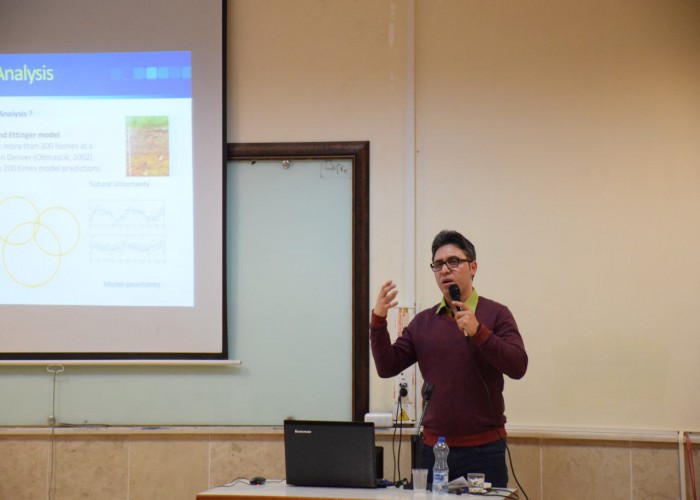 